jelly beans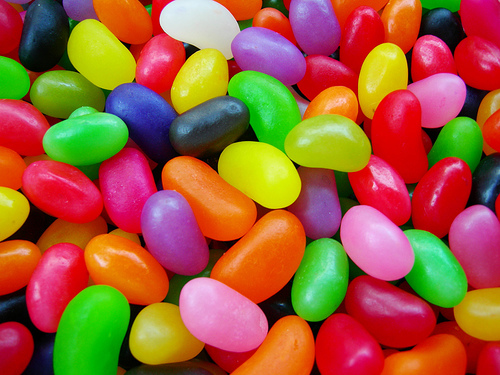 candy bar 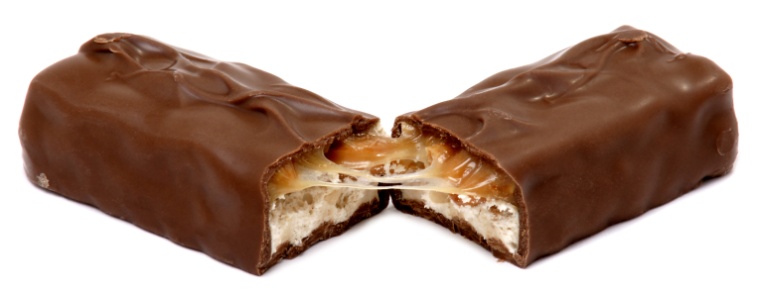 peeps 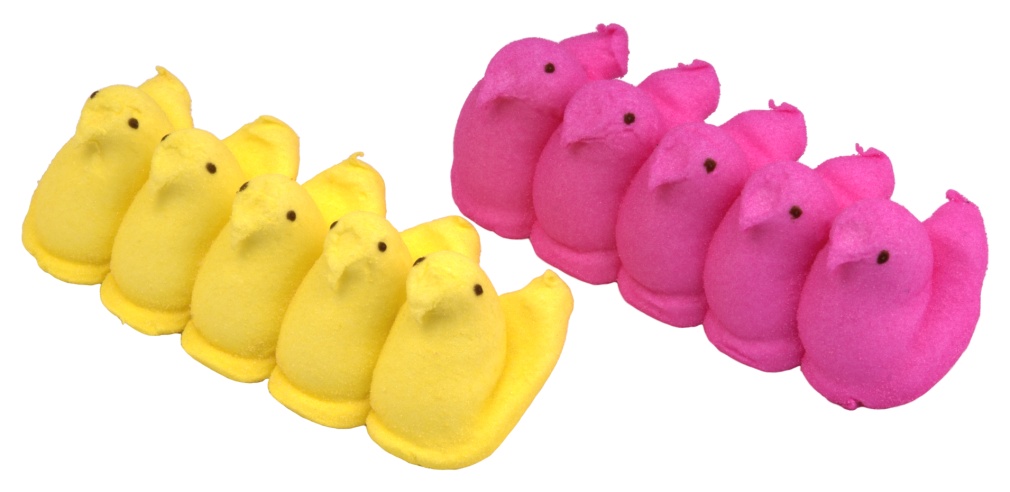 	mints 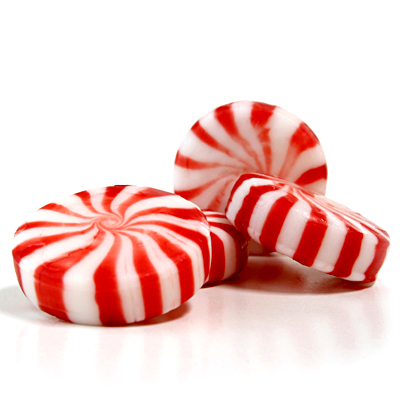 